NÁRODNÁ RADA SLOVENSKEJ REPUBLIKY	VIII. volebné obdobieČíslo: CRD-113/2023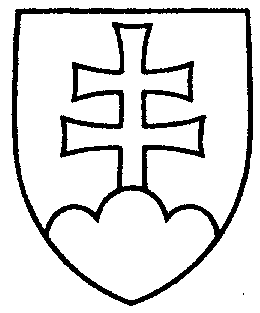 2132UZNESENIENÁRODNEJ RADY SLOVENSKEJ REPUBLIKYz 22. marca 2023k návrhu poslancov Národnej rady Slovenskej republiky Petra Kremského, Milana Kuriaka, Igora Matoviča, Petra Libu a Vojtecha Tótha na vydanie zákona, ktorým sa mení a dopĺňa zákon č. 519/2022 Z. z. o solidárnom príspevku z činností v odvetviach ropy, zemného plynu, uhlia a rafinérií a o doplnení niektorých zákonov (tlač 1378)		Národná rada Slovenskej republiky	po prerokovaní uvedeného návrhu zákona v druhom a treťom čítaní	s c h v a ľ u j enávrh poslancov Národnej rady Slovenskej republiky Petra Kremského, Milana Kuriaka, Igora Matoviča, Petra Libu a Vojtecha Tótha na vydanie zákona, ktorým sa mení a dopĺňa zákon č. 519/2022 Z. z. o solidárnom príspevku z činností v odvetviach ropy, zemného plynu, uhlia a rafinérií a o doplnení niektorých zákonov, v znení schváleného doplňujúceho návrhu.     Boris  K o l l á r   v. r.    predsedaNárodnej rady Slovenskej republikyOverovatelia:Zita  P l e š t i n s k á   v. r.Peter  Š u c a   v. r.